Le FSE (foyer socio-éducatif) du collège Julien Lambot vous convie à son assemblée générale :le mardi 29 septembre à 17h00 en salle des conseils.Pour rappel Le Foyer Socio-éducatif est une association de loi 1901 qui a son siège au collège Julien Lambot. Il a pour objectif :1. promouvoir le sens des responsabilités et de la vie civique.
2. participer aux actions collectives d'entraide et de solidarité.
3. lutter contre toute discrimination se fondant notamment sur le sexe, la religion, l'origine ethnique ou sociale. 
4. valoriser la créativité, l'initiative et le goût d'entreprendre.
5. développer la vie sociale par l'établissement de liens avec les associations de secteur, par l'organisation de manifestations culturelles, par la participation aux activités de loisirs et par l'animation de clubs spécialisés
6. se familiariser aux méthodes participatives, au travail en équipe et à la prise de décision en groupe.Au quotidien le FSE participe matériellement et financièrement à l’activité des différents clubs au collège, à l’achat de jeux d’extérieur pour la cour de récréation, au soutien financier de certains projets d’élèves et à l’achat de matériel pour l’association sportive. Il peut également financer des actions spécifiques. Le FSE gère également les groupements d’achats et commandes pour les packs de fournitures scolaires. Afin d’offrir aux familles les meilleurs tarifs possibles, il ne fait pour ces commandes aucun bénéfice.Le FSE tire ses seuls bénéfices des contributions des familles ainsi que des ventes de photos de classe ou objets confectionnés par les élèves. Toutes les familles ne pouvant pas contribuer, ces activités sont toutefois ouvertes à tous les élèves.Pour fonctionner et contribuer au bien-être des élèves au collège, le FSE a besoin de membres actifs. L’ensemble des membres de la communauté éducative (élèves, parents, enseignants ou tout personnel du collège) en sont membres de droit et peuvent à ce titre intégrer le bureau du FSE. Si vous souhaitez intégrer ce bureau ou tout simplement vous informer sur les activités du FSE, nous vous invitons à participer à notre Assemblée Générale.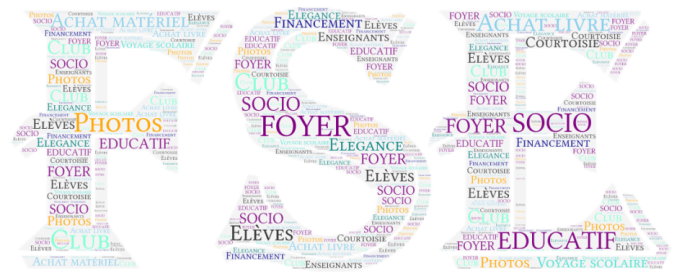                         Pour le bureau, la présidente, Céline Gillet